Louisdorf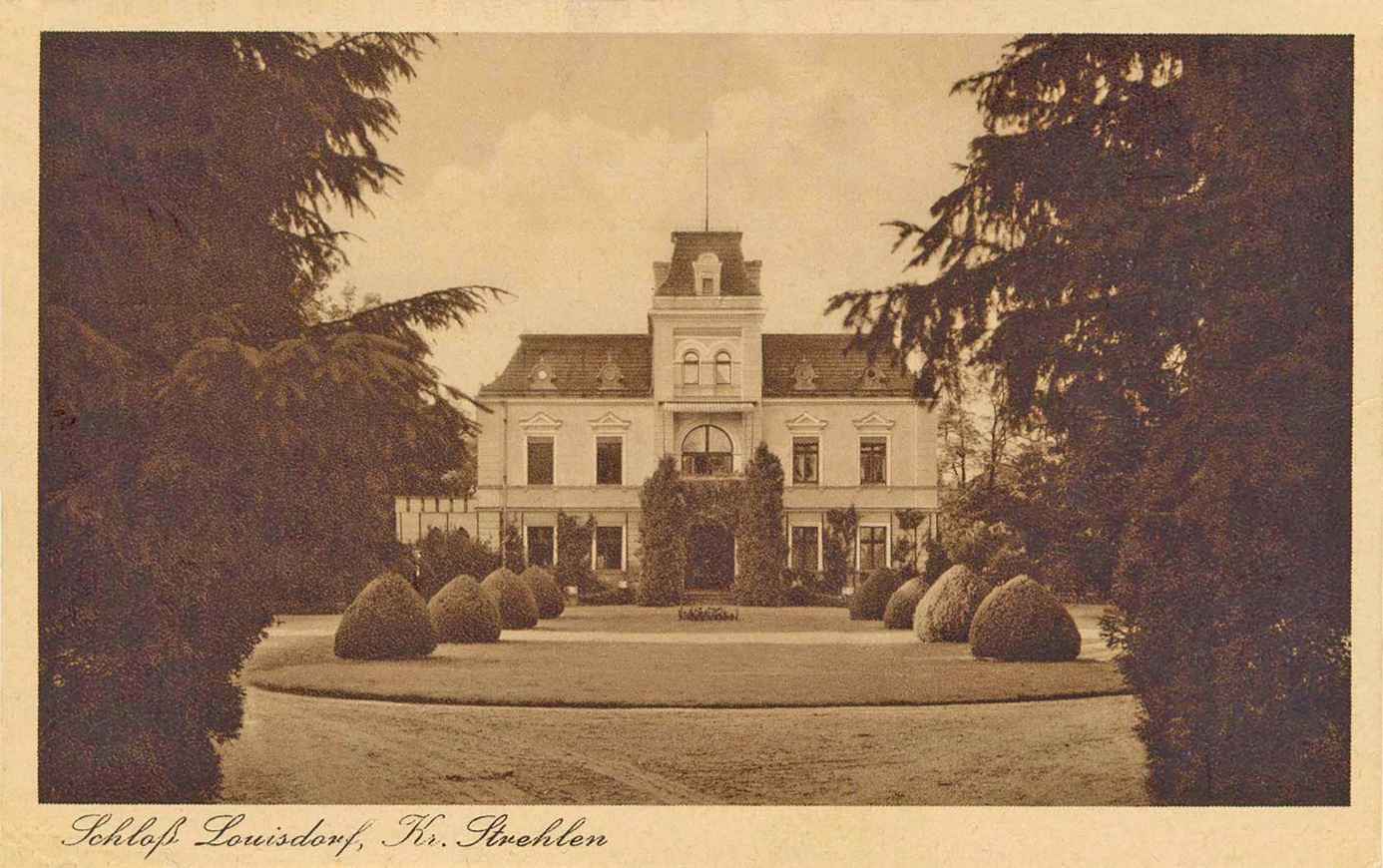 